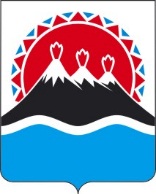 О внесении изменений в приказ Министерства образования и науки Камчатского края от 31.07.2012 № 932 «Об утверждении Административного регламента предоставления местными администрациями и иными органами местного самоуправления, осуществляющими исполнительно-распорядительные полномочия в муниципальных образованиях, реализующие переданные полномочия Камчатского края государственной услуги по установлению (прекращению) опеки (попечительства) над несовершеннолетними»ПРИКАЗЫВАЮ:1. Внести в приказ Министерства образования и науки Камчатского края от 31.07.2012 № 932 «Об утверждении Административного регламента предоставления местными администрациями и иными органами местного самоуправления, осуществляющими исполнительно-распорядительные полномочия в муниципальных образованиях, реализующие переданные полномочия Камчатского края государственной услуги по установлению (прекращению) опеки (попечительства) над несовершеннолетними» следующие изменения:1) в преамбуле слова «от 05.08.2011 N 321-П «Об утверждении порядка разработки и утверждения административных регламентов исполнения государственных функций и порядка разработки и утверждения административных регламентов предоставления государственных услуг исполнительными органами государственной власти Камчатского края» заменить словами «от 14.12.2018 N 528-П «О разработке и утверждении Административных регламентов осуществления государственного контроля (надзора) и Административных регламентов предоставления государственных услуг исполнительными органами государственной власти Камчатского края»;2) в приложении: а) в разделе 1:часть 1.3.1 признать утратившей силу;пункт 2 части 1.5.1 признать утратившим силу;б) в разделе 2:часть 2.2.2 изложить в следующей редакции:«2.2.2. Информация об органах, участвующих в предоставлении государственной услуги:1) информационный центр УМВД России по Камчатскому краю;2) управляющие компании многоквартирными домами, ТСЖ, органы и организации, осуществляющие выдачу выписки из домовой (поквартирной) книги, копии финансового лицевого счета с места жительства заявителя (зарегистрированного на территории муниципального образования в Камчатском крае) и обследование технического состояния жилого помещения;3) Отделение Пенсионного фонда Российской Федерации по Камчатскому краю;4) управления Пенсионного фонда Российской Федерации в муниципальных образованиях в Камчатском крае.Информация о месте нахождения, справочных телефонах, графике работы органов, участвующих в предоставлении государственной услуги размещена на официальных сайтах органов опеки и попечительства.В соответствии с пунктом 3 части 1 статьи 7 Федерального закона от 27.07.2010 N 210-ФЗ «Об организации предоставления государственных и муниципальных услуг» органы, предоставляющие государственные услуги, не вправе требовать от заявителя осуществления действий, в том числе согласований, необходимых для получения государственной услуги и связанных с обращением в иные государственные органы, органы местного самоуправления, организации, за исключением получения услуг и получения документов и информации, предоставляемых в результате предоставления таких услуг, включенных в перечни, указанные в части 1 статьи 9 данного Федерального закона.»;часть 2.5 изложить в следующей редакции:«2.5. Перечень нормативных правовых актов, регулирующих отношения, возникающие в связи с предоставлением государственной услуги, размещается на официальных сайтах органов опеки и попечительства, ЕПГУ и РПГУ.»;пункт 1 части 2.6.2 изложить в следующей редакции: «1) выписка из Единого государственного реестра недвижимости об объекте недвижимости, выписку из Единого государственного реестра недвижимости о переходе прав на государственного реестра недвижимости о правах отдельного лица на имевшиеся (имеющиеся) у него объекты недвижимости, находящиеся в распоряжении Федеральной службы государственной регистрации, кадастра и картографии, включенные в Перечень документов и (или) информации, запрашиваемых и получаемых в рамках межведомственного информационного взаимодействия органами государственного контроля (надзора), органами муниципального контроля при организации и проведении проверок от иных государственных органов, органов местного самоуправления либо подведомственных государственным органам или органам местного самоуправления организаций, в распоряжении которых находятся эти документы и (или) информация, утвержденный распоряжением Правительства Российской Федерации от 19.04.2016 № 724-р;»;часть 2.6.5 дополнить пунктами 4, 5 следующего содержания:«4) осуществления действий, в том числе согласований, необходимых для получения государственных и муниципальных услуг и связанных с обращением в иные государственные органы, органы местного самоуправления, организации, за исключением получения услуг и получения документов и информации, предоставляемых в результате предоставления таких услуг, включенных в перечни, указанные в части 1 статьи 9 Федерального закона от 27.07.2010          № 210-ФЗ «Об организации предоставления государственных и муниципальных услуг»;5) представления документов и информации, отсутствие и (или) недостоверность которых не указывались при первоначальном отказе в приеме документов, необходимых для предоставления государственной или муниципальной услуги, либо в предоставлении государственной или муниципальной услуги, за исключением следующих случаев:а) изменение требований нормативных правовых актов, касающихся предоставления государственной или муниципальной услуги, после первоначальной подачи заявления о предоставлении государственной или муниципальной услуги;б) наличие ошибок в заявлении о предоставлении государственной или муниципальной услуги и документах, поданных заявителем после первоначального отказа в приеме документов, необходимых для предоставления государственной или муниципальной услуги, либо в предоставлении государственной или муниципальной услуги и не включенных в представленный ранее комплект документов;в) истечение срока действия документов или изменение информации после первоначального отказа в приеме документов, необходимых для предоставления государственной или муниципальной услуги, либо в предоставлении государственной или муниципальной услуги;г) выявление документально подтвержденного факта (признаков) ошибочного или противоправного действия (бездействия) должностного лица органа, предоставляющего государственную услугу, или органа, предоставляющего муниципальную услугу, государственного или муниципального служащего, работника многофункционального центра, работника организации, предусмотренной частью 1.1 статьи 16 Федерального закона от 27.07.2010 № 210-ФЗ «Об организации предоставления государственных и муниципальных услуг», при первоначальном отказе в приеме документов, необходимых для предоставления государственной или муниципальной услуги, либо в предоставлении государственной или муниципальной услуги, о чем в письменном виде за подписью руководителя органа, предоставляющего государственную услугу, или органа, предоставляющего муниципальную услугу, руководителя многофункционального центра при первоначальном отказе в приеме документов, необходимых для предоставления государственной или муниципальной услуги, либо руководителя организации, предусмотренной частью 1.1 статьи 16 Федерального закона от 27.07.2010 № 210-ФЗ «Об организации предоставления государственных и муниципальных услуг», уведомляется заявитель, а также приносятся извинения за доставленные неудобства.»;часть 2.8 изложить в следующей редакции: «2.8. Исчерпывающий перечень оснований для приостановления или отказа в предоставлении государственной услуги.»;дополнить частью 2.8.2 следующего содержания:«2.8.2. Основания для приостановления предоставления государственной услуги не предусмотрены.»;в) в разделе 3:часть 3.2.1 дополнить пунктом 5 следующего содержания:«5) исправление допущенных опечаток и ошибок в выданных в результате предоставления государственной услуги документах.»;часть 3.2.2 признать утратившей силу;абзац второй части 3.4.3 изложить в следующей редакции:«Форма заключения органа опеки и попечительства, выданное по месту жительства гражданина(-ан), о возможности гражданина быть усыновителем или опекуном (попечителем) утверждена приказом министерства просвещения Российской федерации от 15.06.2020 № 300 «Об утверждении Порядка формирования, ведения и использования государственного банка данных о детях, оставшихся без попечения родителей».»;раздел 3 дополнить частью 3.7 следующего содержания:«3.7. Административная процедура «Порядок исправления допущенных опечаток и ошибок в выданных в результате предоставления государственной услуги документах».3.7.1. Основанием начала выполнения административной процедуры (действия) является обращение заявителя, получившего оформленный в установленном порядке акт о назначении (об отказе в назначении) заявителя опекуном (попечителем) несовершеннолетнего или акт об освобождении заявителя от обязанностей опекуна (попечителя) несовершеннолетнего об исправлении допущенных опечаток и (или) ошибок в выданных в результате предоставления государственной услуги документах.3.7.2. Должностное лицо после регистрации обращения заявителя об исправлении допущенных опечаток и (или) ошибок в выданных в результате предоставления государственной услуги документах проверяет поступившее обращение заявителя на предмет наличия технической опечатки и (или) ошибки в выданных в результате предоставления государственной услуги документах.Максимальный срок выполнения административной процедуры не может превышать 10 (десяти) рабочих дней со дня регистрации обращения об исправлении допущенных опечаток и (или) ошибок в выданных в результате предоставления государственной услуги документах.3.7.3. Критерием принятия решения по административной процедуре является наличие или отсутствие опечаток и (или) ошибок в выданных в результате предоставления государственной услуги документах.3.7.4. Результатом административной процедуры (действия) является исправление допущенных опечаток и (или) ошибок в выданных в результате предоставления государственной услуги документах либо направление заявителю ответа с информацией об отсутствии опечаток и (или) ошибок в выданных в результате предоставления государственной услуги документах, а способом фиксации результата административной процедуры (действия) является выдача (направление) исправленного документа, выданного в результате предоставления государственной услуги, или направление заявителю ответа с информацией об отсутствии опечаток и (или) ошибок в ранее выданном документе.»;г) в части 4.6 раздела 4 слова «и молодежной политики» исключить;д) в разделе 5:часть 5.1 дополнить пунктами 8-10 следующего содержания:«8) нарушение срока или порядка выдачи документов по результатам предоставления государственной услуги;9) приостановление предоставления государственной услуги, если основания приостановления не предусмотрены федеральными законами и принятыми в соответствии с ними иными нормативными правовыми актами Российской Федерации, законами и иными нормативными правовыми актами Камчатского края;10) требование у заявителя при предоставлении государственной услуги документов или информации, отсутствие и (или) недостоверность которых не указывались при первоначальном отказе в приеме документов, необходимых для предоставления государственной услуги, либо в предоставлении государственной услуги, за исключением случаев, предусмотренных пунктом 4 части 1 статьи 7 Федерального закона от 27.07.2010 № 210-ФЗ «Об организации предоставления государственных и муниципальных услуг.»;пункт 6 части 5.17 изложить в следующей редакции:«6) в случае, если жалоба признана подлежащей удовлетворению:а) сроки устранения выявленных нарушений, в том числе срок предоставления результата государственной услугиб) информация о действиях, осуществляемых органом опеки и попечительства в целях незамедлительного устранения выявленных нарушений при оказании государственной услуги;в) приносятся извинения за доставленные неудобства;г) указывается информация о дальнейших действиях, которые необходимо совершить заявителю в целях получения государственной услуги;»;часть 5.17 дополнить пунктом 8 следующего содержания:«8) в случае, если жалоба признана не подлежащей удовлетворению, - аргументированные разъяснения о причинах принятого решения, а также информация о порядке обжалования принятого решения.»;дополнить частью 5.22 следующего содержания:«5.22. Перечень нормативных правовых актов, регулирующих порядок досудебного (внесудебного) обжалования решений и действий (бездействия) органа опеки и попечительства, предоставляющего государственную услугу, а также его должностных лиц:1) Федеральный закон от 27.07.2010 № 210-ФЗ «Об организации предоставления государственных и муниципальных услуг»;2) постановление Правительства Российской Федерации от 20.11.2012     № 1198 «О федеральной государственной информационной системе, обеспечивающей процесс досудебного (внесудебного) обжалования решений и действий (бездействия), совершенных при предоставлении государственных и муниципальных услуг»;3) иные нормативные правовые акты принятые органами местного самоуправления муниципальных образований Камчатского края принятые в указанной сфере.»;е) приложение № 1 к настоящему Административному регламенту исключить;ж) приложение № 3 к настоящему Административному регламенту исключить.2. Настоящий приказ вступает в силу через 10 дней после дня его официального опубликования.МИНИСТЕРСТВО ОБРАЗОВАНИЯ КАМЧАТСКОГО КРАЯПРИКАЗ № [Номер документа]г. Петропавловск-Камчатскийот [Дата регистрации]Министр[горизонтальный штамп подписи 1]А.Ю. Короткова